U-Joint and CV Joint ServiceMeets ASE Task:  (A3-E-3.2) P-1, (A3-E-3.3) P-2, (A3-E-3.4) P-2, (A3-E-3.5) P-2  Inspect, service, and replace shafts, shaft center support bearings yokes, boots, and CV joints; check shaft balance and phasing.Name _______________________________   Date ___________  Time on Task __________Make/Model/Year _________________   VIN ________________   Evaluation:   4    3    2    1                            _____  1.  Check service information and determine the specified procedures, tools, and torque 	     specification needed to service CV joints.		Specified procedure: ________________________________________________			___________________________________________________________		Tools/equipment: ___________________________________________________			___________________________________________________________		Torque specification: _____________________________________________________  2.  Following the specified procedure, remove the drive axle shaft assembly.		Instructor’s check ____________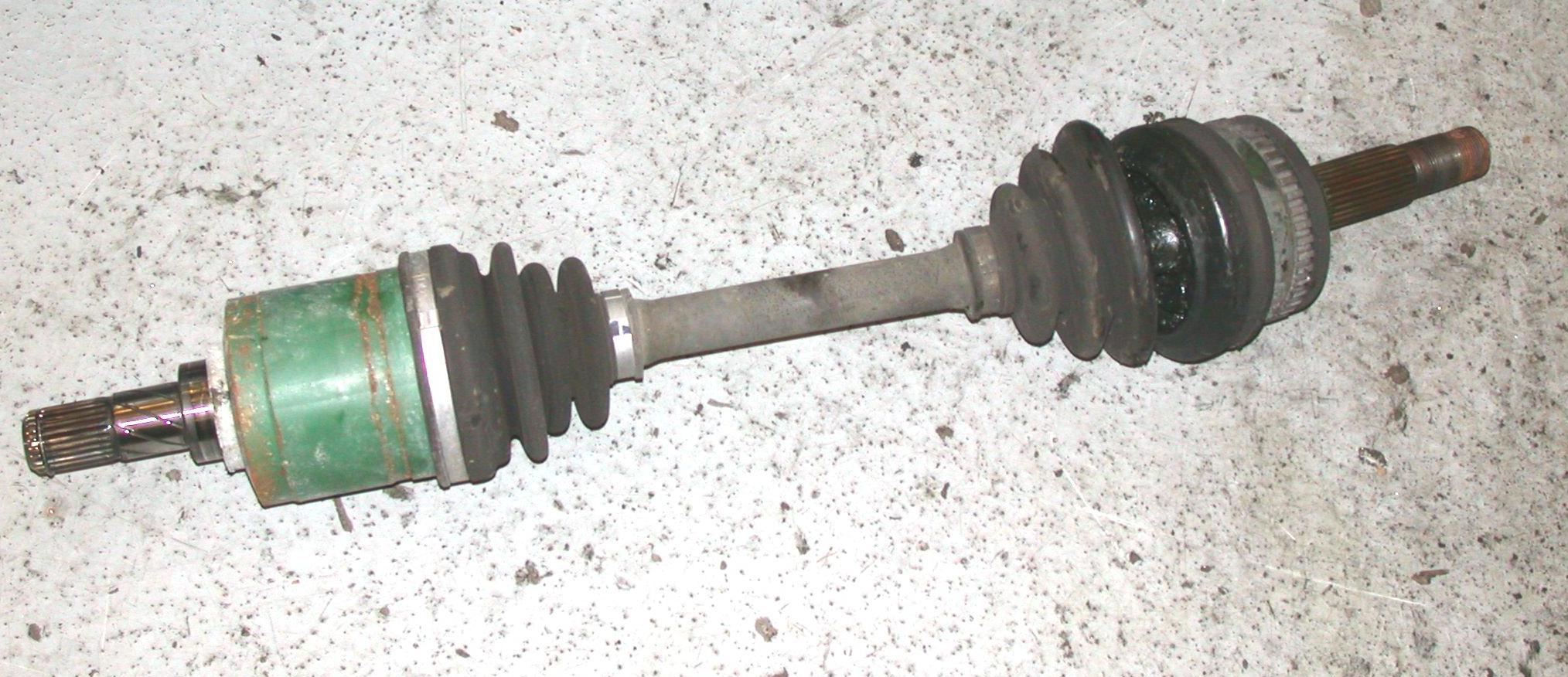 _____  3.  Following the specified installation procedure, check all that were replaced.		___  Drive axle shaft assembly	___  CV joint and boot		___  CV joint boot only		___  Other (specify) ________________________  4.  Reinstall the drive axle shaft assembly.		Instructor’s OK ______________